Заморочки из логопедической бочки: 
учимся отгадывать загадки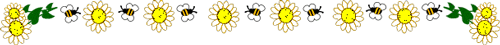 Учитель-логопед РАзумова Елена ДмитриевнаВ наше время на книжных полках магазинов завидное изобилие печатной продукции для детей на любой вкус, любого оформления и любого содержания. И, к сожалению, содержание предлагаемой литературы не всегда соответствует не только указанным возрастным параметрам, но и методическим требования к учебным изданиям.Сегодня мы попытаемся разобраться какие же загадки можно и нужно загадывать нашим детям.Прежде чем мы попросим об этом ребёнка, давайте оценим выбранные нами загадки. Будут ли они понятны малышу? Соответствуют ли они его возрасту?В возрасте 3-4 лет тематика загадок ограничена небольшим жизненным опытом ребёнка. Это загадки об игрушках, домашних животных, некоторых предметах быта, о продуктах питания. Отличительной чертой являются яркие, характерные признаки внешнего вида (форма, цвет, величина), качества и свойства, которые дети хорошо знают.В возрасте 3-4 лет тематика загадок ограничена небольшим жизненным опытом ребёнка. Это загадки об игрушках, домашних животных, некоторых предметах быта, о продуктах питания. Отличительной чертой являются яркие, характерные признаки внешнего вида (форма, цвет, величина), качества и свойства, которые дети хорошо знают.В возрасте 3-4 лет тематика загадок ограничена небольшим жизненным опытом ребёнка. Это загадки об игрушках, домашних животных, некоторых предметах быта, о продуктах питания. Отличительной чертой являются яркие, характерные признаки внешнего вида (форма, цвет, величина), качества и свойства, которые дети хорошо знают.В возрасте 3-4 лет тематика загадок ограничена небольшим жизненным опытом ребёнка. Это загадки об игрушках, домашних животных, некоторых предметах быта, о продуктах питания. Отличительной чертой являются яркие, характерные признаки внешнего вида (форма, цвет, величина), качества и свойства, которые дети хорошо знают.Мягкие лапки, 
А в лапках царапки. 
(кошка)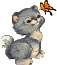 Прыг-скок, 
Прыг-скок, 
Длинные уши, 
Белый бок. 
(заяц)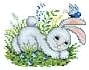 Беленькие пёрышки, 
Красный гребешок. 
Кто это на колышке? 
(Петя-петушок)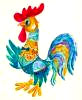 Мохнатенькая, усатенькая, 
Молочко пьёт, 
Песенки поёт. 
(кошка)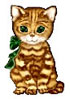 Голодна - мычит, 
Сыта - жуёт, 
Малым ребяткам 
Молоко даёт. 
(корова)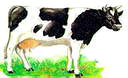 С хозяином дружит, 
Дом сторожит, 
Живёт под крылечком, 
Хвост колечком. 
(собака)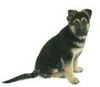 На грядке зелёные, 
А в банке солёные. 
(огурцы)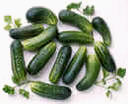 В шкурке жёлтой, 
кислый он 
Называется … 
(лимон)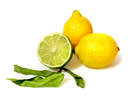 Загадки в этом возрасте не должны быть слишком подробными, так как многочисленные признаки ребёнку трудно запомнить и соотнести между собой.Для детей 4-5 лет тематика загадок значительно разнообразней: о домашних и диких животных, предметах домашнего обихода, одежде, продуктах питания, явлениях природы, о средствах передвижения. Рекомендуем загадки с простыми сравнениями и прозрачными метафорами.Для детей 4-5 лет тематика загадок значительно разнообразней: о домашних и диких животных, предметах домашнего обихода, одежде, продуктах питания, явлениях природы, о средствах передвижения. Рекомендуем загадки с простыми сравнениями и прозрачными метафорами.Для детей 4-5 лет тематика загадок значительно разнообразней: о домашних и диких животных, предметах домашнего обихода, одежде, продуктах питания, явлениях природы, о средствах передвижения. Рекомендуем загадки с простыми сравнениями и прозрачными метафорами.Для детей 4-5 лет тематика загадок значительно разнообразней: о домашних и диких животных, предметах домашнего обихода, одежде, продуктах питания, явлениях природы, о средствах передвижения. Рекомендуем загадки с простыми сравнениями и прозрачными метафорами.С неба падают зимою 
И кружатся над землёю 
Лёгкие пушинки 
Белые … 
(снежинки)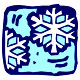 Стукнешь о стенку - 
А я отскачу. 
Бросишь на землю - 
А я поскачу. 
Я из ладоней в ладони лечу - 
Смирно лежать не хочу. 
(мяч)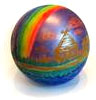 Хвост с узорами, 
Сапоги со шпорами, 
Песни распевает, 
Время считает. 
(петух)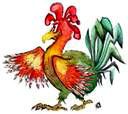 На спине иголки, 
Длинные и колкие. 
А свернётся он в клубок - 
Нет ни головы, ни ног. 
(ёж)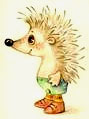 Без рук, без ног, 
А ворота отворяет. 
(ветер)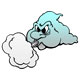 Рядом разные подружки, 
Но похожи друг на дружку. 
Все они сидят друг в дружке, 
А всего одна игрушка. 
(матрёшка)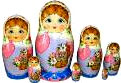 В 5-6-летнем возрасте у детей проявляется чуткость к смысловым оттенкам слова, они начинают понимать смысл образных выражений в литературных произведениях. Тематика загадок разнообразна: о животных, птицах, рыбах, насекомых, растениях, явлениях природы, предметах обихода и орудиях труда, средствах передвижения, связи и информации, о спорте, человеке, книге.В 5-6-летнем возрасте у детей проявляется чуткость к смысловым оттенкам слова, они начинают понимать смысл образных выражений в литературных произведениях. Тематика загадок разнообразна: о животных, птицах, рыбах, насекомых, растениях, явлениях природы, предметах обихода и орудиях труда, средствах передвижения, связи и информации, о спорте, человеке, книге.В 5-6-летнем возрасте у детей проявляется чуткость к смысловым оттенкам слова, они начинают понимать смысл образных выражений в литературных произведениях. Тематика загадок разнообразна: о животных, птицах, рыбах, насекомых, растениях, явлениях природы, предметах обихода и орудиях труда, средствах передвижения, связи и информации, о спорте, человеке, книге.В 5-6-летнем возрасте у детей проявляется чуткость к смысловым оттенкам слова, они начинают понимать смысл образных выражений в литературных произведениях. Тематика загадок разнообразна: о животных, птицах, рыбах, насекомых, растениях, явлениях природы, предметах обихода и орудиях труда, средствах передвижения, связи и информации, о спорте, человеке, книге.Маленькая собачка 
Домик стережёт. 
(замок)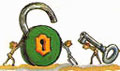 Бьют его рукой и палкой, 
Никому его не жалко. 
А за что беднягу бьют? 
А за то, что он надут. 
(мяч)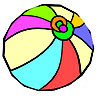 Над нами - 
Вверх ногами. 
Ходят - не страшатся, 
Никого не боятся. 
(мухи)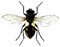 Без рук, без ног, 
А рисовать умеет. 
(мороз)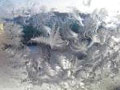 В воде она живёт - 
Нет клюва, а клюёт. 
Блещет в речке чистой 
Спинкой серебристой. 
(рыбка)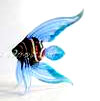 Не колючий, светло-синий 
По кустам развешан … 
(иней)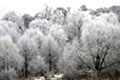 Сама пёстрая, 
Ест зелёное, 
Даёт белое. 
(корова)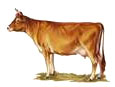 Он в мундире ярком. 
Шпоры для красы. 
Днём он - забияка, 
Поутру - часы. 
(петух)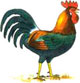 Характеристика предметов и явлений может быть краткой, но среди признаков должен быть назван существенный, типичный.Характеристика предметов и явлений может быть краткой, но среди признаков должен быть назван существенный, типичный.Характеристика предметов и явлений может быть краткой, но среди признаков должен быть назван существенный, типичный.Возраст 6-7 лет характеризуется достаточным жизненным опытом, наблюдательностью, способностью к рассуждению, поэтому загадки предлагаются такие, которые можно отгадать только после длительных неоднократных наблюдений за одним явлением.Возраст 6-7 лет характеризуется достаточным жизненным опытом, наблюдательностью, способностью к рассуждению, поэтому загадки предлагаются такие, которые можно отгадать только после длительных неоднократных наблюдений за одним явлением.Возраст 6-7 лет характеризуется достаточным жизненным опытом, наблюдательностью, способностью к рассуждению, поэтому загадки предлагаются такие, которые можно отгадать только после длительных неоднократных наблюдений за одним явлением.Возраст 6-7 лет характеризуется достаточным жизненным опытом, наблюдательностью, способностью к рассуждению, поэтому загадки предлагаются такие, которые можно отгадать только после длительных неоднократных наблюдений за одним явлением.Чёрен, а не ворон, 
Рогат, а не бык, 
С крыльями, 
а не птица. 
(жук)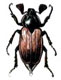 Всегда во рту, 
А не проглотишь. 
(язык)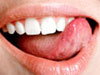 В поле лестница лежит, 
Дом по лестнице бежит. 
(поезд)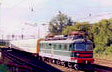 В снежном поле по дороге 
Мчится конь мой одноногий. 
И на много-много лет 
Оставляет чёрный след. 
(карандаш)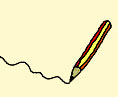 Посреди двора 
стоит копна 
Спереди - вилы, 
сзади - метла. 
(корова)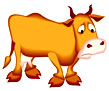 Быстро грызёт, 
Мелко жуёт, 
А сама не глотает. 
(пила)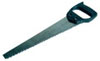 Вроде сосен, 
вроде ёлок, 
А зимою без иголок. 
(лиственница)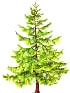 Молода - 
похожа на серп, 
Поживёт - 
станет, как лепёшка. 
(месяц, луна)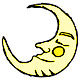 Характеристика предметов может быть дана кратко: называем один-два признака, по которым нужно восстановить целое и сделать вывод на основе рассуждения.